From: alert@neighbourhoodalert.co.uk <alert@neighbourhoodalert.co.uk>
Sent: 15 August 2018 21:05
To: colnepc@hotmail.co.uk
Subject: Volunteer Police Cadets 15/08/2018 21:05:21 [232269] Dear subscribers,
On Monday 13 August 2018, Volunteer Police Cadets from units across Cambridgeshire South - St. Neots, Cambourne, Cambridge City & East Cambs - enjoyed an insight into Operational planning & police support units at the police Alconbury site. A days experience was lined up for the cadets where they met & spoke to the Dog Unit & watched a display of both search and general purpose dogs. Following this the young people got to watch officer taser training before lunch. With lunch out of the way the excitement continued as a trained PSU officer in flame retardant clothing demonstrated how officers in riot conditions deal with a petrol bomb reception. The police drone was then put to flight & officers were able to see the capacities of the new technology, including cameras. Before the day was concluded, the police search boat was shown to the group & live taser demonstration was performed (on an officer wearing appropriate safety clothing) in a live environment. The weather held out very well for the duration, and police dog Max (pictured) - a black cocker spaniel search dog (aged 7) - managed to steal everyone's hearts. Sergeant Priestley commented "We were all very grateful to PC Mark Hills who is a nationally respected trainer, coordinator & tactical advisor on these resources. He made the time to arrange all this for our cadets & it was a superb experience for everyone". Volunteer police cadets are currently seeking to recruit cadet leaders (group organisers over the age of 18). If you are interested in getting involved, please send us a private message.


Regards,
PCSO 7293 Hurley
Online Communities PCSO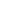 Message Sent By
Lee Hurley (Police, PCSO, Huntingdonshire)